ITU-T Study Group 13 thanks ITU-T Standardization Committee for Vocabulary for its kind request. ITU-T Study Group 13 meeting discussed SCV-LS26, and participants raised the following concerns:·       The coordination of certain terms and definitions may dramatically slow down the process of Recommendations’ approval, which could not be acceptable because the objective of ITU-T is to shorten the Recommendations’ approval process, ·       Providing terms and definitions before being approved in a Recommendation should be avoided, because during the approval process some definitions may be changed.ITU-T SG13 kindly requests ITU-T SCV to revise its requirements bearing in mind the considerations mentioned._______________________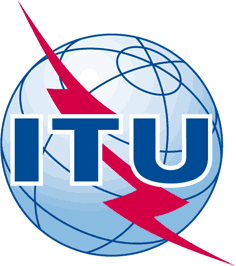 INTERNATIONAL TELECOMMUNICATION UNIONTELECOMMUNICATION
STANDARDIZATION SECTORSTUDY PERIOD 2017-2020INTERNATIONAL TELECOMMUNICATION UNIONTELECOMMUNICATION
STANDARDIZATION SECTORSTUDY PERIOD 2017-2020INTERNATIONAL TELECOMMUNICATION UNIONTELECOMMUNICATION
STANDARDIZATION SECTORSTUDY PERIOD 2017-2020INTERNATIONAL TELECOMMUNICATION UNIONTELECOMMUNICATION
STANDARDIZATION SECTORSTUDY PERIOD 2017-2020SCV-TD117SCV-TD117INTERNATIONAL TELECOMMUNICATION UNIONTELECOMMUNICATION
STANDARDIZATION SECTORSTUDY PERIOD 2017-2020INTERNATIONAL TELECOMMUNICATION UNIONTELECOMMUNICATION
STANDARDIZATION SECTORSTUDY PERIOD 2017-2020INTERNATIONAL TELECOMMUNICATION UNIONTELECOMMUNICATION
STANDARDIZATION SECTORSTUDY PERIOD 2017-2020INTERNATIONAL TELECOMMUNICATION UNIONTELECOMMUNICATION
STANDARDIZATION SECTORSTUDY PERIOD 2017-2020SCVSCVINTERNATIONAL TELECOMMUNICATION UNIONTELECOMMUNICATION
STANDARDIZATION SECTORSTUDY PERIOD 2017-2020INTERNATIONAL TELECOMMUNICATION UNIONTELECOMMUNICATION
STANDARDIZATION SECTORSTUDY PERIOD 2017-2020INTERNATIONAL TELECOMMUNICATION UNIONTELECOMMUNICATION
STANDARDIZATION SECTORSTUDY PERIOD 2017-2020INTERNATIONAL TELECOMMUNICATION UNIONTELECOMMUNICATION
STANDARDIZATION SECTORSTUDY PERIOD 2017-2020Original: EnglishOriginal: EnglishVirtual, 3 June 2020Virtual, 3 June 2020TD(Ref.: SG13-LS140)TD(Ref.: SG13-LS140)TD(Ref.: SG13-LS140)TD(Ref.: SG13-LS140)TD(Ref.: SG13-LS140)TD(Ref.: SG13-LS140)TD(Ref.: SG13-LS140)Source:Source:Source:ITU-T SG13ITU-T SG13ITU-T SG13ITU-T SG13Title:Title:Title:LS/o/r on approval of new terms and definitions (reply to SCV-LS26)LS/o/r on approval of new terms and definitions (reply to SCV-LS26)LS/o/r on approval of new terms and definitions (reply to SCV-LS26)LS/o/r on approval of new terms and definitions (reply to SCV-LS26)Purpose:Purpose:Purpose:InformationInformationInformationInformationLIAISON STATEMENTLIAISON STATEMENTLIAISON STATEMENTLIAISON STATEMENTLIAISON STATEMENTLIAISON STATEMENTLIAISON STATEMENTFor action to:For action to:For action to:For action to:For comment to:For comment to:For comment to:For comment to:For information to:For information to:For information to:For information to: ITU-T SCV ITU-T SCV ITU-T SCVApproval: Approval: Approval: Approval: Deadline:Deadline:Deadline:Deadline: N/A N/A N/AContact:Contact:Keywords:Abstract: